STATE OF ___________________COUNTY OF __________________Your full name, of your address, being duly sworn and hereby swears and affirms as follows:1.      I am of legal age, and the sole beneficiary/owner legally (“Shareholder”) of _____________ shares of _____________ stock, __________________ face value, of __________ corporation, (the “Company”), represented by certificate numbers ____________ (“Original Certificate(s)). These were issued on _______________ by the Company in the name of the shareholder ___________.2.      The original certificates have been ____________.3.      None of the original certificate(s), or the said shareholder’s rights in them have been, in whole, or part, been assigned. These have also not been transferred, gifted, pledged or otherwise disposed of in any manner.4.      The shareholder is entitled to the exclusive and full possession of the original certificate(s). No other person or entity has any interest in the original certificate(s) or the sale proceeds of these.5.      If the shareholder ever locates the original certificate(s), or they are returned to the shareholder, he/she agrees that the original certificates have no value. The original certificates will be surrendered upon recovery to the Company immediately, without consideration for cancellation.6.      The shareholder requests herewith and makes this affidavit for the purpose of requesting the Company to issue new/duplicate certificates. These are a substitute for the original certificates. [SIGNATURE PAGE FOLLOWS] The shareholder is signing this affidavit on the date mentioned below.Date:- _____________________Signature of ______________________State of _______________________County of ____________________Subscribed and sworn to before me, this ______day of _______, 20___, at _______, _________.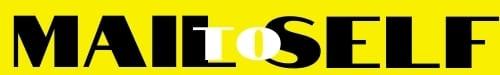 